INDICAÇÃO Nº 4640/2018Indica ao Poder Executivo Municipal quanto à revitalização e o conserto da Calçada da Praça Ângelo Benith, localizada frente à Paróquia Imaculada Conceição, Cidade Nova.Excelentíssimo Senhor Prefeito Municipal, Nos termos do Art. 108 do Regimento Interno desta Casa de Leis, dirijo-me a Vossa Excelência para solicitar a realização da Revitalização o do conserto da Calçada da Praça Ângelo Benith, localizada frente à Paróquia Imaculada Conceição, Cidade Nova.JustificativaConsiderando-se que, há tempo que a referida Praça necessita de uma reforma geral, em especial em sua calçada, que está num estado lastimável, dificultando o transito de pessoas pela praça, existindo até mesmo o caso de pessoas idosas sofrerem quedas no local, devido às más condições da calçada, sendo assim essa Indicação feita por inúmeros moradores e transeuntes que utilizam daquela Praça, faz-se necessária que seja atendida com a máxima urgência. Plenário “Dr. Tancredo Neves”, em 05 de Outubro de 2018.                         Paulo Cesar MonaroPaulo Monaro-Vereador Líder Solidariedade-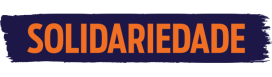 